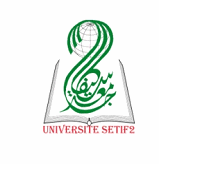 الإدارةإسم الأستاذمــــدرج16مــــدرج18مــــدرج17التوقيتالتاريخإسم المقياسالرقمد.عزاني لعارمأفواج9.8.7.6.5أفواج4.3.2.130  : 10السبــــــت03/07/2021نقد حديــــــث01د.عطوط أمينةأفواج9.8.7.6.5أفواج4.3.2.115  : 14السبــــــت03/07/2021نظرية الأدب02د.طراد أنورأفواج9.8.7.6.5أفواج4.3.2.100 : 08الأحــــــد04/07/2021لسانيات عامة03د.بن عبيد ياسينأفواج9.8.7.6.5أفواج4.3.2.100 : 13الأحــــــد04/07/2021مدخل إلى الأدب المقارن04د.مهادي مونيرأفواج9.8.7.6.5أفواج4.3.2.145 : 11الثلاثــــــــاء06/07/2021نص  حديــــــــــــث05د.قرقور وردةجميع الأفواج30 : 15الثلاثــــــــاء06/07/2021اللغة الأجنبية06د.خلوي سعادأفواج9.8.7.6.5أفواج4.3.2.145 : 11الأربعـــــــاء07/07/2021علم الصرف07د.صالحي صافينازأفواج9.8.7.6.5أفواج4.3.2.130 : 15الأربعـــــــاء07/07/2021الأسلوبية وتحليل الخطاب08د.عزوي محمدأفواج9.8.7.6.5أفواج4.3.2.130  : 10الخميس08/07/2021أدب شعبي عام09د.ذياب رابحأفواج9.8.7.6.5أفواج4.3.2.115  :14الخميس08/07/2021مدخل إلى الأدب المغاربي10